Vlastivěda 4. třída – náhradní práce na týden 20. - 24. 4.Dobrý den!Zdravím vás. Do konce dubna si budeme povídat o různých památných objektech v obcích naší země, v našem městě a v krajině. Památky v obciNaše země i města, obce vznikly už dávno.Jako vzpomínky na dávné doby najdeme v každém městě, obci i na jiných místech různé památky.Co to může být?- kostely – kamenné, dřevěné, postavené v různých historických obdobích – jsou v každé obci- radnice – bývají také historické budovy- kašny- sloupy – morové sloupy- mosty (Karlův most)- divadla (Národní divadlo)- zámky, hrady, tvrze- památné domy- staré městské hradby, městské brányDomy- můžou být různé-honosné, ve kterých bydlela šlechta nebo měšťané (na náměstí) – bývají zdobené- lidové stavby – bydleli v nich chudí – roubenky, a podobně (Muzeum Valašské dědiny v Rožnově pod Radhoštěm)ÚKOLZamysli se, jaké památky jsou ve tvé obci.Napiš mi na email Monikaucitelka@seznam.cz aspoň 5 památek ve tvé obci. Když jich 5 nedáš dohromady, tak přidej nějaké z Lanškrouna nebo nějakého jiného známého města, které jsi navšítil.Ke každé památce, prosím napiš jak se jmenuje a v jaké obci se nachází.Příklad – Pražský hrad – Praha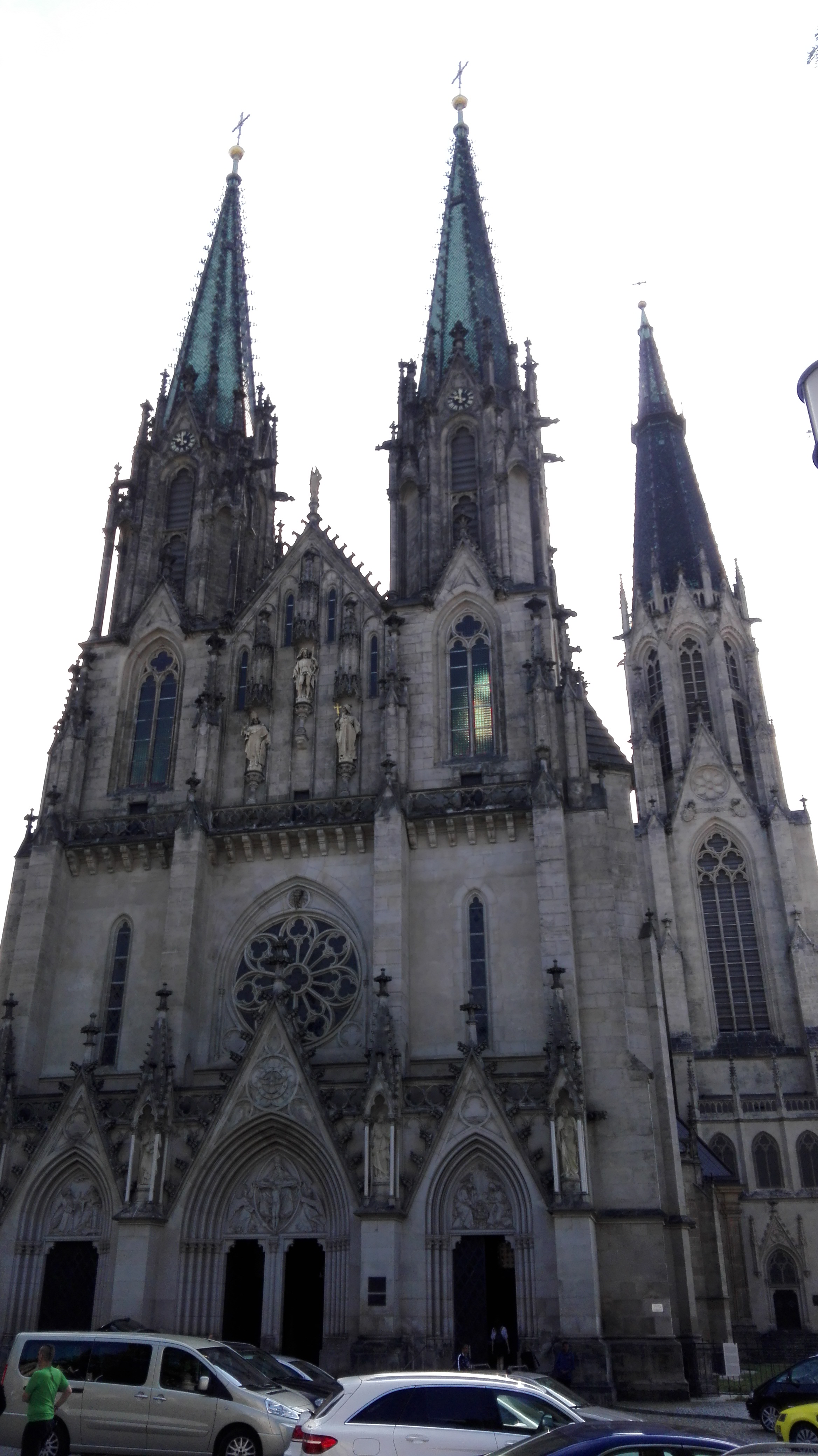 Mějte se krásně!M. Kárníková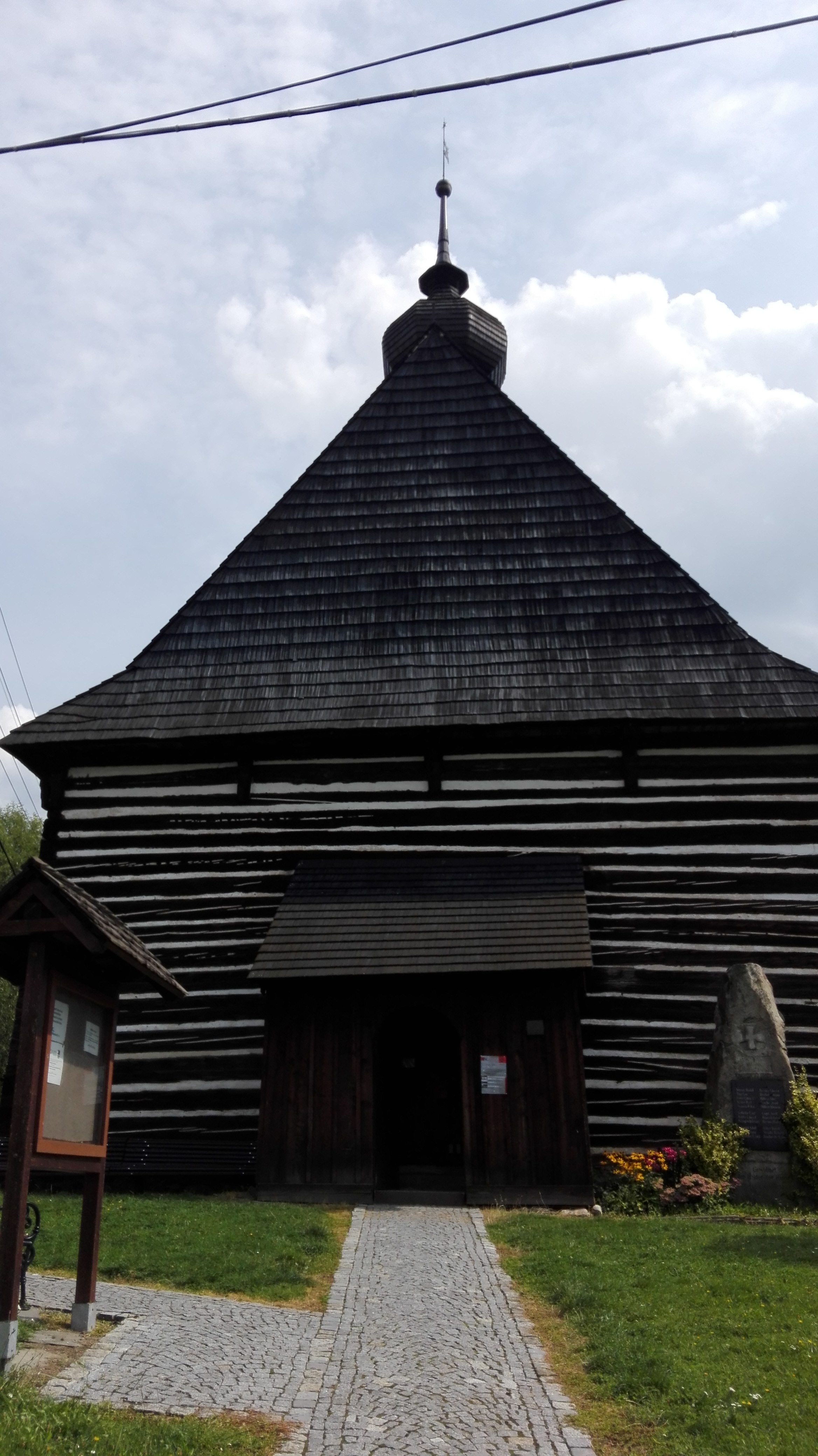 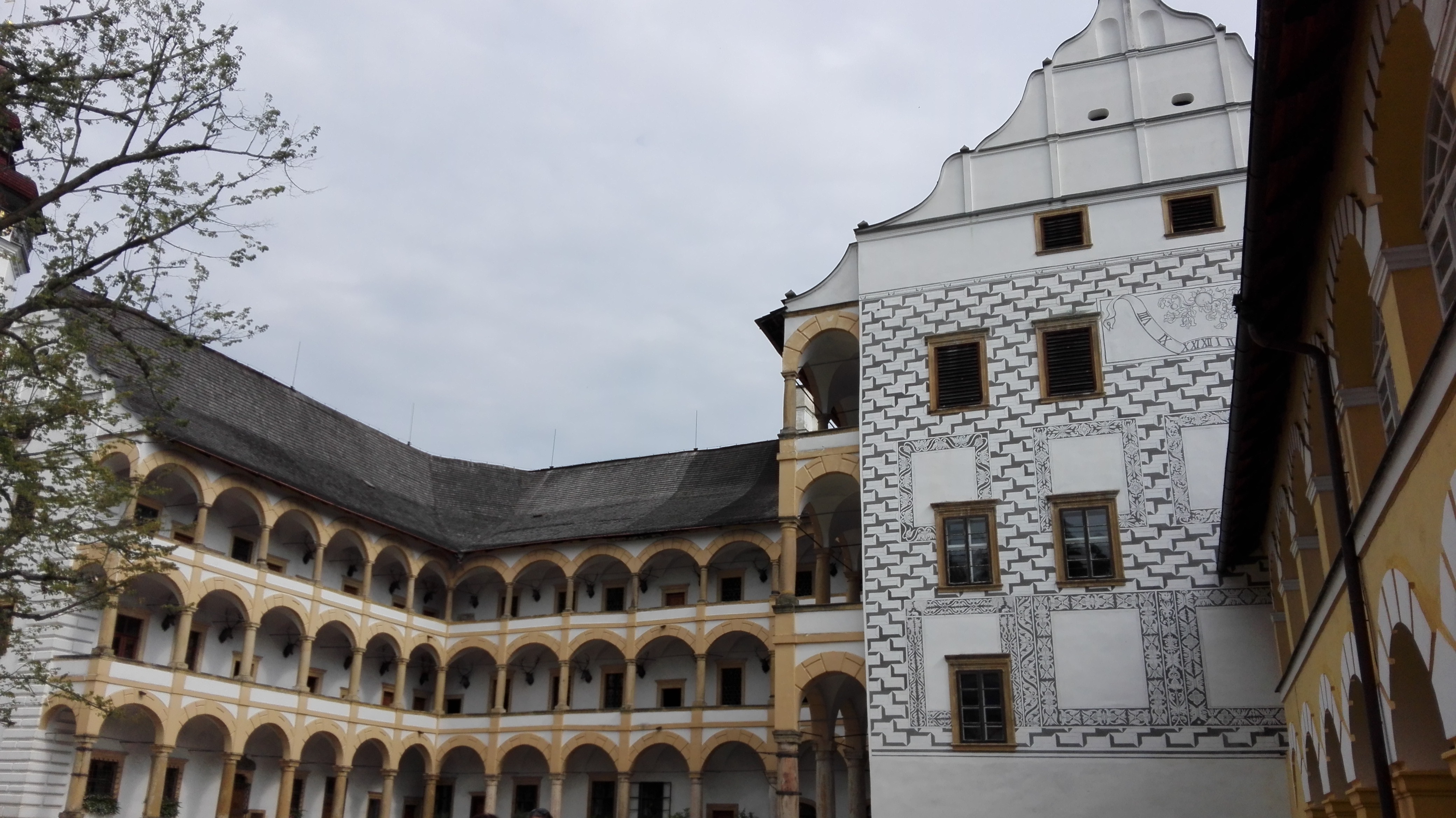 